            Муниципальное казенное  дошкольное  образовательное  учреждение                                                                                                                                       « Детский сад №3 с.Сергокала»                                                                                                                                                                                                                                                                             .                     №Темы СрокиОтветственные1Семинар – практикум  для  педагогов                                          Формирование  речи детей  в  игровой деятельностиОктябрь Зам.зав.по ВМР Магомедова Х.Х.2Семинар  2                                               Проектная  деятельность в ДОУ ЯнварьЗам.зав.по  ВМР Магомедова Х.Х.3 Семинар 3  Организация  работы по  нравственно – патриотическому  воспитанию в  условиях  современного  ДОУ через изучение культуры, быта, традиций  родного  края-Дагестана                                                                         МартЗам.зав.по  ВМР  Магомедова Х.Х.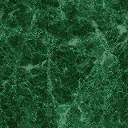 